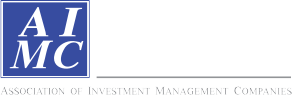 Return and Risk statistics for Thailand Mutual fundsReturn and Risk statistics for Thailand Mutual fundsReturn and Risk statistics for Thailand Mutual fundsReturn and Risk statistics for Thailand Mutual fundsReturn and Risk statistics for Thailand Mutual fundsAIMC CategoryFund of Property Fund - ForeignThai Mixed (between free and lease hold)Fund of Property fund -Thai and ForeignEmerging MarketMid Term Government BondVietnam EquityLTFReturn and Risk statistics for Thailand Mutual fundsข้อตกลงและเงื่อนไขของข้อมูลเปรียบเทียบผลการดำเนินงานแบบเปอร์เซ็นต์ไทล์(Disclaimer of Peer group Fund Performance)ผลการดำเนินงานในอดีตของกองทุน มิได้เป็นสิ่งยืนยันถึงผลการดำเนินงานในอนาคตผู้ลงทุนสามารถดูข้อมูลฉบับเต็มได้ที่ www.aimc.or.thผลการดำเนินงานของกองทุนที่การเปรียบเทียบแบ่งตามประเภทกองทุนรวมภายใต้ข้อกำหนดของสมาคมบริษัทจัดการลงทุน โดยกองทุนที่จะถูกเปรียบเทียบผลการดำเนินงานในแต่ละช่วงเวลากับกองทุนประเภทเดียวกันในระดับเปอร์เซ็นต์ไทล์ (Percentiles) ต่างๆ โดยแบ่งออกเป็น 5th Percentile	แสดงผลการดำเนินงานของกองทุนอันดับที่ 5 เปอร์เซ็นต์ไทล์ (Top 5% performance)25th Percentile	แสดงผลการดำเนินงานของกองทุนอันดับที่ 25 เปอร์เซ็นต์ไทล์ (Top 25% performance)50th Percentile	แสดงผลการดำเนินงานของกองทุนอันดับที่ 50 เปอร์เซ็นต์ไทล์ (Median performance)75th Percentile	แสดงผลการดำเนินงานของกองทุนอันดับที่ 75 เปอร์เซ็นต์ไทล์ (Bottom 25% performance)95th Percentile	แสดงผลการดำเนินงานของกองทุนอันดับที่ 95 เปอร์เซ็นต์ไทล์ (Bottom 5% performance)ผลตอบแทนที่มีอายุเกินหนึ่งปีนั้นมีการแสดงเป็นผลตอบแทนต่อปี เมื่อผู้ลงทุนทราบผลตอบแทนของกองทุนที่ลงทุน สามารถนำไปเปรียบเทียบกับเปอร์เซ็นต์ไทล์ตามตาราง จะทราบว่ากองทุนที่ลงทุนนั้นอยู่ในช่วงที่เท่าใดของประเภทกองทุนรวมนั้นAIMC CategoryPeer Percentile3M6M1Y3Y5Y10Y3M6M1Y3Y5Y10Y5th Percentile2.481.783.9510.558.9417.332.192.122.145.726.1612.5225th Percentile1.34-1.52-3.338.806.4415.294.235.895.699.269.4914.03Aggressive Allocation50th Percentile0.34-3.91-8.697.365.2913.889.2211.1911.0710.8810.7815.6575th Percentile-0.43-5.43-11.285.834.1212.4711.5212.6712.3711.3111.1016.2895th Percentile-2.62-7.95-16.150.652.2310.9413.5014.5514.3012.2312.4417.235th Percentile2.67-0.64-9.217.80-8.168.589.799.468.588.2525th Percentile2.12-1.48-9.584.43-8.168.889.889.959.208.25ASEAN Equity50th Percentile1.38-2.53-10.571.90-8.169.3710.3911.0810.218.2575th Percentile0.16-5.27-13.14-1.72-8.1610.1511.3311.5411.008.2595th Percentile-3.52-7.89-14.23-7.68-8.1611.6413.2413.2611.118.255th Percentile5.83-1.58-7.9113.997.009.7511.8613.8213.259.8910.8711.9825th Percentile4.82-3.92-8.6110.265.889.2313.5715.1913.8812.0011.3214.71Asia Pacific Ex Japan50th Percentile3.27-4.50-11.188.623.657.1815.6017.2715.7913.0113.3716.2075th Percentile1.11-6.82-16.366.351.375.7016.8718.8917.9214.3514.7817.6295th Percentile-1.58-12.60-20.26-0.080.164.3121.3820.2723.0714.8615.8218.855th Percentile9.35-18.12-1.8910.76-18.4733.3931.6126.9024.2927.4625th Percentile8.93-18.19-2.379.42-18.9034.9932.7527.4424.6127.70Commodities Energy50th Percentile8.53-19.80-3.007.14-19.7835.3433.0027.7224.6828.0575th Percentile5.83-20.55-5.476.02-19.9735.4633.5527.9925.0628.4195th Percentile4.99-20.75-6.344.90-20.2235.8933.9529.8428.4129.325th Percentile6.957.93-0.410.52-1.013.005.907.277.158.4810.7514.8725th Percentile6.847.60-1.00-0.15-1.442.487.047.928.199.0011.0614.92Commodities Precious Metals50th Percentile6.537.10-2.39-0.73-1.671.849.779.139.109.6811.6314.9875th Percentile3.254.87-3.07-2.73-1.921.1910.469.569.5710.1111.9815.0495th Percentile2.594.54-3.41-3.69-2.930.6810.599.789.7110.1812.1915.095th Percentile0.830.350.003.923.485.391.481.361.310.920.890.7125th Percentile0.600.05-0.813.042.994.941.872.092.081.771.832.24Conservative Allocation50th Percentile0.51-0.28-1.632.692.314.072.182.572.472.442.142.6375th Percentile0.36-0.57-2.381.711.952.842.773.213.132.672.323.4495th Percentile0.09-1.25-2.990.851.201.552.993.343.203.343.074.265th Percentile6.314.720.785.503.137.131.731.961.863.633.474.39Emerging Market Bond25th Percentile6.244.070.194.602.956.982.152.462.535.605.085.07Discretionary F/X Hedge or50th Percentile3.843.11-0.542.901.986.792.603.053.146.526.465.93Unhedge75th Percentile75th Percentile3.531.54-2.041.400.516.604.144.284.406.737.396.7895th Percentile95th Percentile3.231.27-3.260.97-0.886.454.564.745.107.057.947.465th Percentile5th Percentile0.42-4.32-8.3821.419.4313.6517.5518.7918.6514.1116.8219.7725th Percentile25th Percentile0.40-4.33-9.5920.849.4013.3317.8219.0318.9014.3417.0319.92Energy	50th PercentileEnergy	50th Percentile0.39-4.41-9.7420.158.9412.9117.9019.0718.9714.5617.1520.1075th Percentile75th Percentile0.17-4.66-10.2619.978.4612.5017.9619.0719.0014.5817.1820.2895th Percentile95th Percentile-0.49-5.57-10.4019.858.4012.1818.1019.1419.0214.6217.1820.42AIMC CategoryPeer Percentile3M6M1Y3Y5Y10Y3M6M1Y3Y5Y10Y5th Percentile2.85-1.17-4.1513.008.9318.578.008.658.748.198.2111.8725th Percentile0.96-3.24-7.159.857.5717.0810.1210.9410.669.879.7915.05Equity General50th Percentile-0.05-4.60-10.548.546.5616.1011.0812.2911.9311.0510.8916.1875th Percentile-1.05-6.46-12.766.724.8413.4511.9113.2212.8412.0011.6216.7895th Percentile-2.10-8.51-17.823.482.3310.4113.1514.4614.4314.3814.2718.165th Percentile1.56-2.63-5.8413.058.5618.5410.3511.8911.7910.1810.2415.1225th Percentile1.08-3.44-6.6911.027.1017.1911.0412.4812.1310.7910.6215.62Equity Large Cap50th Percentile0.82-3.78-7.719.876.3516.4011.4412.8612.3711.0511.1916.1075th Percentile-0.14-5.10-9.458.054.9015.7212.2713.5613.4011.3911.5716.3795th Percentile-1.46-6.51-11.916.784.1414.9812.6514.3114.2612.9213.1716.935th Percentile0.47-6.61-12.5812.247.3711.2012.1611.8913.8312.5025th Percentile-1.33-7.76-16.818.426.7612.3313.3513.0714.9113.05Equity Small - Mid Cap50th Percentile-1.87-8.79-18.985.466.0013.7814.3614.6915.2213.7475th Percentile-3.26-10.83-21.902.745.2514.3014.9615.0516.6414.4395th Percentile-5.56-11.58-22.690.844.6414.8315.8116.0818.5214.985th Percentile5.91-2.160.988.155.647.3713.3212.7511.899.7211.6415.1925th Percentile3.94-4.06-0.946.593.926.9214.4713.2812.4210.0312.1215.65European Equity50th Percentile2.63-6.35-2.895.611.486.3616.0414.4213.6311.4412.6116.2375th Percentile1.73-8.62-7.773.761.305.7917.2116.3414.7412.2112.9516.8195th Percentile-0.35-13.83-9.071.53-0.395.3418.0417.2615.3713.6113.4017.275th Percentile4.691.491.297.703.909.922.582.452.614.366.478.6025th Percentile2.95-0.20-0.694.281.816.994.394.514.385.506.6810.97Foreign Investment Allocation50th Percentile2.11-1.75-2.223.18-0.095.645.966.556.516.288.3511.3275th Percentile0.88-3.92-5.362.48-1.374.948.639.168.587.5710.1412.2495th Percentile-1.77-8.46-14.240.29-3.193.6320.5420.2617.5312.5512.2515.885th Percentile4.654.1713.7611.3512.824.594.714.536.225.7925th Percentile3.684.0213.499.0612.154.794.744.656.705.86Fund of Property Fund - Thai50th Percentile3.543.7211.728.3210.894.884.814.828.196.6275th Percentile3.153.3811.207.068.035.134.925.058.477.3295th Percentile1.201.517.965.056.766.696.225.969.077.615th Percentile3.153.032.732.212.604.891.321.401.482.262.522.8925th Percentile2.821.811.331.570.694.161.621.621.822.603.334.03Global Bond Discretionary F/XHedge or Unhedge50th Percentile1.720.790.830.92-0.273.772.482.292.182.654.444.9775th Percentile1.080.360.35-0.57-0.603.113.763.533.343.104.495.8695th Percentile-3.58-2.68-4.46-3.15-3.201.734.915.496.226.176.386.885th Percentile2.892.421.482.993.321.021.001.882.482.7125th Percentile2.842.241.212.282.871.852.051.902.502.87Global Bond Fully F/X Hedge50th Percentile2.811.280.381.402.311.942.062.152.533.0875th Percentile2.400.84-0.501.151.862.112.212.392.743.0995th Percentile1.970.37-13.610.951.502.512.5812.882.913.10AIMC CategoryPeer Percentile3M6M1Y3Y5Y10Y3M6M1Y3Y5Y10Y5th Percentile8.562.017.0411.835.7410.3710.6410.8710.278.619.5011.1625th Percentile4.28-2.740.908.063.069.2813.3313.1011.489.7810.2112.35Global Equity50th Percentile2.42-4.70-3.816.291.848.8915.8315.7113.1510.8410.8113.3775th Percentile0.61-7.01-7.184.42-3.087.4320.0219.1317.0911.9414.2414.9795th Percentile-1.70-11.36-11.080.10-9.611.5623.4124.0821.4020.8125.8016.995th Percentile1.50-3.539.5910.087.6514.1715.6214.9913.4311.7015.8714.1025th Percentile0.56-4.277.818.486.8713.8717.3317.3314.9313.1315.9614.30Health Care50th Percentile-0.69-5.575.587.855.8913.5018.1117.7115.5814.3616.0814.5575th Percentile-4.23-7.184.986.264.9113.1320.0818.7616.4815.1516.2014.8095th Percentile-4.41-7.872.982.094.1312.8420.6419.6224.7316.0016.2915.005th Percentile2.391.072.566.612.632.121.693.7725th Percentile2.290.311.946.602.842.632.194.05High Yield Bond50th Percentile2.120.040.456.564.663.853.024.5575th Percentile1.59-0.210.445.115.124.083.284.5695th Percentile0.16-2.06-1.594.415.244.473.974.565th Percentile-3.02-7.98-4.7012.5410.0812.5315.1512.9515.0416.8925th Percentile-3.99-10.69-6.2110.849.5813.6415.4313.7015.6816.98India Equity50th Percentile-5.44-11.46-11.189.828.9614.1216.7715.4716.2217.0875th Percentile-6.42-13.16-14.159.298.3414.6818.8116.7417.0217.1995th Percentile-7.76-14.53-15.355.197.8518.9120.4124.1319.0017.275th Percentile-2.69-5.35-1.8514.278.685.9917.1416.0014.9012.1113.0219.0525th Percentile-4.01-6.03-3.1610.097.795.9918.4917.0815.4513.5514.8319.05Japan Equity50th Percentile-4.65-6.77-8.299.615.805.9921.3319.2117.0213.8815.2619.0575th Percentile-5.41-9.71-14.215.202.735.9922.1919.8317.6314.6415.4819.0595th Percentile-7.25-14.28-16.263.622.175.9925.7923.7520.1417.8517.5219.055th Percentile1.472.291.692.473.873.710.920.850.891.631.541.2125th Percentile0.951.481.342.353.413.341.010.911.171.992.361.69Long Term General Bond50th Percentile0.11-0.430.012.112.842.891.531.611.812.542.872.2975th Percentile-0.03-0.74-2.471.752.332.442.371.991.833.223.672.8895th Percentile-0.88-0.77-3.461.382.022.083.773.303.143.915.213.365th Percentile0.711.051.331.902.732.890.180.170.210.340.410.4425th Percentile0.540.821.041.602.362.390.210.230.230.450.530.62Mid Term General Bond50th Percentile0.450.770.851.462.122.210.290.270.300.530.590.7075th Percentile0.400.650.761.221.921.970.370.330.370.640.690.7795th Percentile0.290.500.611.011.571.650.820.640.610.831.011.365th Percentile1.10-0.31-1.887.235.1311.632.773.153.393.373.056.4625th Percentile0.53-1.22-2.955.424.4610.913.794.244.314.083.978.44Moderate Allocation50th Percentile0.38-1.91-4.073.893.219.755.706.296.386.155.829.4775th Percentile-0.01-3.18-5.713.262.588.487.007.917.826.937.0510.1695th Percentile-0.60-4.34-10.161.831.795.568.199.299.388.848.0411.12AIMC CategoryPeer Percentile3M6M1Y3Y5Y10Y3M6M1Y3Y5Y10Y5th Percentile0.360.691.241.301.551.700.040.030.030.040.100.1925th Percentile0.290.571.041.131.391.640.040.040.040.040.110.20Money Market General50th Percentile0.280.540.910.991.281.470.050.050.050.040.120.2075th Percentile0.230.440.780.851.071.340.070.060.060.050.130.2195th Percentile0.210.400.700.670.951.260.070.060.060.050.140.225th Percentile0.330.631.191.181.401.670.040.040.040.030.090.1925th Percentile0.290.571.071.111.321.560.050.040.040.040.090.20Money Market Government50th Percentile0.280.540.980.981.201.510.050.050.040.040.100.2075th Percentile0.260.500.920.951.141.470.060.050.050.040.110.2195th Percentile0.240.480.870.911.101.430.100.080.070.060.120.215th Percentile1.08-2.71-6.2411.957.1417.6011.8013.3012.9310.8811.3216.2825th Percentile1.05-2.81-6.4211.836.9317.4711.9213.4813.0611.0311.3816.45SET 50 Index Fund50th Percentile0.98-2.93-6.6711.466.7017.2012.0413.6013.1911.1211.4916.4875th Percentile0.86-3.12-7.0511.046.2316.8412.0513.6113.2111.1311.5516.5095th Percentile0.81-3.23-7.2210.766.0016.4112.3713.7313.2411.1411.6016.525th Percentile0.460.881.571.622.042.300.050.040.040.040.120.1925th Percentile0.400.741.311.371.682.100.060.060.060.050.140.21Short Term General Bond50th Percentile0.340.651.211.281.601.820.080.070.080.080.160.2775th Percentile0.290.581.061.141.471.650.120.120.130.140.210.3595th Percentile0.270.510.870.841.231.450.190.180.160.360.480.685th Percentile0.320.630.961.121.481.950.040.040.040.040.100.1925th Percentile0.250.490.920.981.241.640.070.070.060.060.110.22Short Term Government Bond50th Percentile0.220.420.700.761.101.450.090.080.070.070.140.2475th Percentile0.180.370.550.610.981.230.120.130.150.190.300.2795th Percentile0.130.260.390.440.701.010.220.210.220.300.451.625th Percentile4.30-2.565.4516.8912.6016.1515.2613.1910.8211.0625th Percentile0.98-4.912.6712.248.8420.2018.2515.5311.2211.14US Equity50th Percentile0.18-5.271.5211.188.0920.5618.8015.8711.8111.6775th Percentile-0.47-8.12-0.458.026.1421.0920.2117.0913.0213.0495th Percentile-2.79-11.28-5.916.123.9123.5122.9819.6215.0713.735th Percentile14.628.53-5.0618.1210.388.7317.2318.0917.8511.8613.8717.5525th Percentile10.814.33-7.6513.516.488.0917.8219.5118.6415.1916.4017.74Greater China Equity50th Percentile8.221.98-9.4211.964.277.3018.5222.0620.5716.1019.5217.9775th Percentile5.31-1.06-11.338.923.625.5520.1824.0821.1117.1621.3321.6895th Percentile2.11-3.62-13.794.442.354.1523.8626.2525.1018.0824.5724.645th Percentile7.245.0610.4416.2816.3512.166.628.569.754.825.499.6125th Percentile2.442.624.155.9111.459.379.5610.9113.697.569.7012.91Thai Free Hold50th Percentile-0.26-1.63-2.641.46-0.857.6314.4315.6915.1510.2511.9114.6875th Percentile-6.78-6.11-14.48-2.48-2.78-0.8526.5925.9522.8516.4720.9219.9295th Percentile-18.62-22.96-20.12-18.70-11.42-3.7432.9130.6337.7527.2963.3227.52